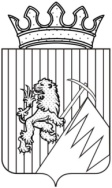 ПРОТОКОЛпубличных слушаний по проекту решения Губахинской городской Думы «Об утверждении отчета об исполнении бюджета Губахинского городского округа за 2015 год»
Дата проведения: 12 мая 2016г.Место проведения: г. Губаха, ул. Никонова, 44, зал заседаний.Время проведения: 10.00 часов.
Председательствующий на публичных слушаниях: председатель постоянного комитета  Губахинской городской Думы I созыва по вопросам бюджетной, налоговой и экономической политики Мишустин Г.И. 
Секретарь: руководитель аппарата Губахинской городской Думы Долматова Н.М.  Согласно Листу регистрации Участников публичных слушаний на публичных слушаниях присутствуют ___ человека.
Со вступительным словом выступил председательствующий на публичных слушаниях Мишустин Г.И.:	В соответствии со статьей 28 Федерального закона Российской Федерации от 06 октября 2003 года № 131-ФЗ «Об общих принципах организации местного самоуправления в Российской Федерации» и решением Губахинской городской Думы 06.11.2014 № 214 «О бюджетном процессе в Губахинском городском округе»  сегодня проводятся публичные слушания по проекту решения Губахинской городской Думы «Об утверждении отчета об исполнении бюджета Губахинского городского округа за 2015 год».  	Публичные слушания проводятся в соответствии с Положением о публичных слушаниях в Губахинском городском округе, утвержденным решением Губахинской городской Думы от 26.09.2013 № 118.	Проект отчета направлялся в Контрольно-счетную палату Губахинского городского округа для подготовки заключения. По итогам рассмотрения отчета КСП подготовлены замечания и предложения (заключение от 29.04.2016 № 19). 	Постановление главы города Губахи – председателя Губахинской городской Думы  от  27.04.2016  № 5  о назначении публичных слушаний по данному вопросу вместе с проектом решения и материалами было опубликовано на Официальном сайте Губахинского городского округа 29 апреля 2016г.С докладом об исполнении бюджета Губахинского городского округа в  2015 году выступила начальник Финансового управления администрации г. Губахи Князева Н.В.Мишустин Г.И.:В процессе проведения публичных слушаний, а также до проведения публичных слушаний замечаний и предложений на отчет об исполнении  бюджета в Организационный комитет не поступило.Есть у присутствующих вопросы по отчету? Предложения?Публичные слушания по проекту решения Губахинской городской Думы «Об утверждении отчета об исполнении бюджета Губахинского городского округа за 2015 год» проведены в соответствии с действующим законодательством Российской Федерации и муниципальными нормативными правовыми актами.Секретарю публичных слушаний подготовить и представить на подпись протокол публичных слушаний и заключение Организационного комитета, а также обеспечить их публикацию на Официальном сайте Губахинского городского округа в сети Интернет.Спасибо за участие.
Время окончания публичных слушаний: 10.30ч.Председательствующий						Г.И. МишустинСекретарь									Н.М. Долматова